الاسم : مدركة ذنون يحيى الاختصاص العام  : ادارة ةاقتصادالاختصاص الدقيق : اقتصادالابريد الاكتروني  :Modriksamea2015@yahoo.comرقم  الهاتف 07736968377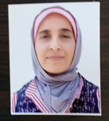 الباحث العلمي :-                                                                البوابة البحثية :-صورة شخصية :-السيرة الذاتية :- حصلت على شهادة البكالوريوس من كلية الادارة والاقتصاد / قسم المحاسبة / شغلت منصب  م.محاسب في كلية طب الموصل في حسابات الكلية ثم شغلت منصب مدير حسابات في الكلية ايضا ،ثم شغلت منصب مسؤول الوحدة الحسابية في كليتنا ،اكملت الماجستير في الاقتصاد حصلت على منصب م. مساعد ، لايوجد تخصصي في الكلية ، قمت باكمال نصابي خارج الكلية ، بالقاء محاضرات على طلبة الكلية  التقنية وطلبة المعهد الفني بالموصل .وحاليا تم تنسيبي الى شعبة البعثات والعلاقات الثقافيةحصلت على كتب شكر من الكلية التقنية والمعهد الفني لالقائي محاضرات على طلبتهمحضرت ورشات عمل ومؤتمرات التي تقام داخل القطر وحصلت على كتب شكر لحضوري ومشاركتي في التنظيمحصلت على شهادة دكتوراه في الاقتصاد من خارج القطر اثناء دخول عصابات داعش الارهابية  الى الموصل